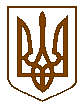 	    УКРАЇНАПЕРВОМАЙСЬКА РАЙОННА РАДА МИКОЛАЇВСЬКОЇ ОБЛАСТІ РОЗПОРЯДЖЕННЯ  від 27.09.2019  року                   м. Первомайськ                                  № 23- р               Про  скликання ХХХVІ сесії Первомайської районної ради сьомого скликанняНа підставі частин 1, 4, 10 статті 46, пункту 1 частини 6, 7 статті 55 Закону України "Про місцеве самоврядування в Україні", згідно зі статтею 15 Регламенту Первомайської районної ради сьомого скликання:Скликати ХХХVІ сесію Первомайської районної ради  сьомого скликання 08 жовтня 2019 року на 10.00 годину в сесійній залі районної ради.Винести на розгляд  ХХХVІ сесії районної ради наступні питання:2.1. Про  внесення доповнень до Програми економічного і соціального розвитку Первомайського району на 2019 рік.   2.2. Про внесення доповнень до Програми розвитку культури в Первомайському районі на 2018-2020 роки.  2.3. Про внесення змін до Програми патріотичного виховання населення в Первомайському районі на 2016-2020 роки.  2.4.  Про внесення змін до районної Програми «Безбар’єрна  Первомайщина» на період до 2020 року.2.5.  Про внесення змін до районного бюджету Первомайського району на 2019  рік.2.6. Про внесення змін до складу президії Первомайської районної  ради сьомого скликання.2.7. Про затвердження технічної документації з нормативної грошової оцінки земельних ділянок.2.8. РізнеКонтроль за виконанням даного розпорядження залишаю за собою.  Голова районної  ради                                                       С. А. Вовк